9	examinar y aprobar el Informe del Director de la Oficina de Radiocomunicaciones, de conformidad con el Artículo 7 del Convenio de la UIT:9.2	sobre las dificultades o incoherencias observadas en la aplicación del Reglamento de Radiocomunicaciones;1 yIntroducciónCon motivo de la revisión de la Edición de 2020 del Reglamento de Radiocomunicaciones, la Administración de la República de Uzbekistán ha detectado incoherencias y errores de traducción en las versiones en inglés y ruso.Las propuestas siguientes detallan los cambios de redacción que se sugiere aplicar a la Edición de 2020 del Reglamento de Radiocomunicaciones, para que se examinen en la Conferencia en el marco del punto 9.2 del orden del día de la CMR-23.PropuestasARTÍCULO 45Procedimiento general de comunicaciónMOD	UZB/174/145.5	§ 5	До начала передачи станция должна принять меры предосторожности и убедиться в том, что она  уже ведущейся передаче и что вызываемая станция не проводит сеанса связи с другой станцией.Motivos:	Cambios de redacción en el texto en ruso de la Edición de 2020 del Reglamento de Radiocomunicaciones.MOD	UZB/174/245.7	§ 7	Las estaciones de aeronave no emitirán portadora entre las llamadas.Motivos:	Cambios de redacción en el texto en inglés de la Edición de 2020 del Reglamento de Radiocomunicaciones, que se aplica por tanto en el texto en español. Se propone sustituir la palabra «waves» (ondas) por la palabra «frequencies» (frecuencias) en la versión en inglés del número 45.7 y, por tanto, palabra «ondas» por la palabra «frecuencias» en la versión en español del número 45.7.MOD	UZB/174/345.7	§ 7	Станции воздушных судов не должны излучать несущие в промежутке между вызовами.Motivos:	Cambios de redacción en el texto en ruso de la Edición de 2020 del Reglamento de Radiocomunicaciones. Se propone insertar la palabra que falta «частоты» en la versión en ruso del número 45.7.______________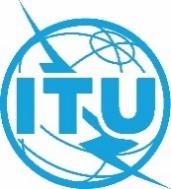 Conferencia Mundial de Radiocomunicaciones (CMR-23)
Dubái, 20 de noviembre - 15 de diciembre de 2023Conferencia Mundial de Radiocomunicaciones (CMR-23)
Dubái, 20 de noviembre - 15 de diciembre de 2023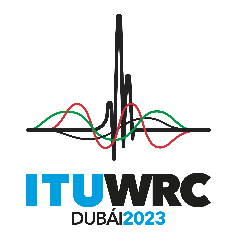 SESIÓN PLENARIASESIÓN PLENARIADocumento 174-SDocumento 174-S30 de octubre de 202330 de octubre de 2023Original: rusoOriginal: rusoUzbekistán (República de)Uzbekistán (República de)Uzbekistán (República de)Uzbekistán (República de)PROPOUESTAS PARA LOS TRABAJOS DE LA CONFERENCIAPROPOUESTAS PARA LOS TRABAJOS DE LA CONFERENCIAPROPOUESTAS PARA LOS TRABAJOS DE LA CONFERENCIAPROPOUESTAS PARA LOS TRABAJOS DE LA CONFERENCIAPunto 9.2 del orden del díaPunto 9.2 del orden del díaPunto 9.2 del orden del díaPunto 9.2 del orden del día